Рассказово2016Муниципальное бюджетное общеобразовательное учреждение «Средняя общеобразовательная школа №4» г.Рассказово корпус 1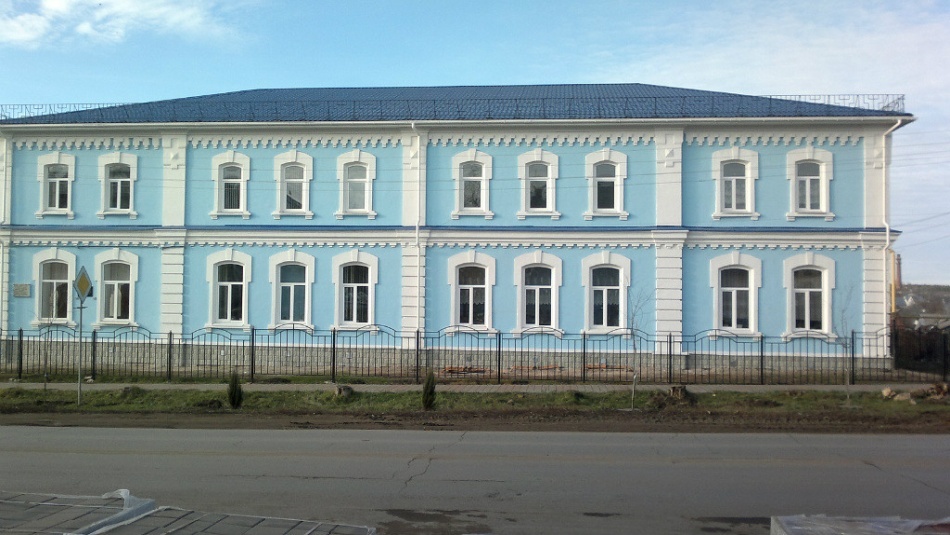 Семинар-практикум учителей ОРКСЭ «Обеспечение учета интересов обучающихся, принадлежащих к иным религиозно-культурным традициям, в процессе преподавания модуля «Основы православной культуры» курса «Основы религиозных культур и светской этики»22 марта 2016г.План работы семинараЦель:изучение проблем и разработка перспектив    преподавания модуля «Основы православной культуры» курса ОРКСЭ с учетом интересов обучающихся, принадлежащих к иным религиозно-культурным традициямЗадачи:всесторонне осветить проблему преподавания модуля «Основы православной культуры» курса ОРКСЭ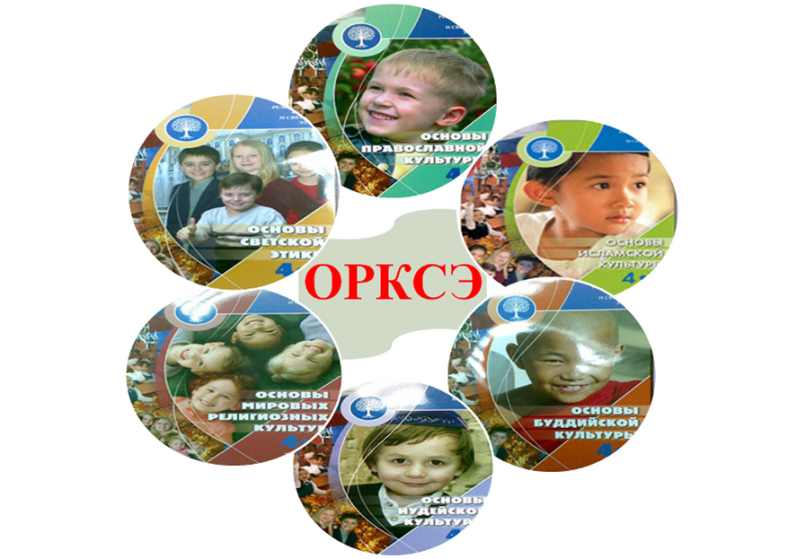 обобщить и систематизировать опыт работы педагогов школы по проблеме учета интересов обучающихся, принадлежащих к иным религиозно-культурным традициям, в процессе преподавания модуля «Основы православной культуры» курса ОРКСЭ9.30-10.00Встреча и регистрация гостей10.00-10.30Роль курса ОРКСЭ в духовно-нравственном воспитании современного школьникаГорелкина Ольга Викторовназаместитель директора по УВР 10.30-10.50Из опыта работы с родителями обучающихся   по выбору модуля учебного курса ОРКСЭПанкова Елена Эдуардовнаучитель начальных  классов первой квалификационной категории 10.50-11.10Опыт преподавания модуля ОПК в комплексном курсе «Основы религиозных культур и светской этики»Мухортова Светлана Ивановна  учитель начальных  классов первой квалификационной категории11.10-11.30Фестиваль детских проектов как форма подведения итогов изучения курса «Основы религиозных культур и светской этики»   Кругова Наталия Викторовнаучитель начальных  классов первой квалификационной категории11.30-12.15Мастер-класс по учебному курсу ОРКСЭ.  Урок "Семья" (в рамках преподавания модуля "Основы православной культуры")Максимова Ирина Владимировнаучитель начальных  классов высшей квалификационной категории12.15-12.30Кофе-пауза12.30-13.00Подведение итогов семинара.   